Efficient removal of Cr(VI) ions from aqueous solutions using arabinogalactan coated magnetic nanoparticlesKatja Vasića,b, Mateja Primožiča, Željko Kneza,c, Maja Leitgeba,c,*aUniversity of Maribor, Faculty of Chemistry and Chemical Engineering, Laboratory of Separation Processes and Product Design, Smetanova ulica 17, 2000 Maribor, SloveniabUniversity of Maribor, Faculty of Electrical Engineering and Computer Science, Institute of Electrical Power Engineering, Laboratory for applied electromagnetics, Koroška cesta 46, SI-2000 Maribor, SloveniacUniversity of Maribor, Faculty of Medicine, Taborska ulica 8, 2000 Maribor, Slovenia maja.leitgeb@um.siHeavy metals being the most common pollutants of water and soil pose a risk for the ecosystems due to their non-degradable nature. Especially, chromium (Cr) is widely used in metal plating, pigmentation, printing, textile dyeing, wood preservation and other industries, therefore being a very common pollutant in surface and underground waters. The elimination of such pollutants from wastewater is highly important because of their carcinogenic and toxic nature. Among many methods for the removal of Cr(VI) ions from wastewater, adsorption is the most common and effective physiochemical method, because of its high efficiency, recyclability, cost-effectiveness and simplicity. Polysaccharides have been extensively employed in synthesis of magnetic nanoparticles (MNPs) as coating materials for constructing an adsorptive material, mainly due to their high adsorptive ability and low-cost. They are also environmentally friendly, renewable, biodegradable, biocompatible and can easily be modified. Arabinogalactan (AG) is a polysaccharide, that has high adsorption capacity for Cr(VI) ions. AG modified magnetic nanoparticles (AG-MNPs) were prepared by co-precipitation method using ferric and ferrous ions and later used as the adsorptive material for efficient Cr(VI) removal. The optimum conditions for Cr(VI) ions adsorption were found to be at pH 4, with contact period of only 30 min at 200 rpm, resulting in 92.9% adsorption efficiency and 99.6% maximum adsorption efficiency after 120 min at 200 rpm, using Cr(VI) ions at concentration of 0.5, 1.0 and 5.0 mg/L. IntroductionRapid world industrialization is causing contamination of freshwater by different pollutants, such as heavy metals. Therefore, treating and recycling of wastewater is becoming a vital part of obtaining a precious commodity as is fresh water. Wastewater from industrial processes is often contaminated with dyes, antibiotics, heavy metals and others (van Loosdrecht and Brdjanovic, 2014; Almomani et al., 2020; Wu et al., 2022). Heavy metals are trace elements with relatively high density of more than 4000 g/L and are often poisonous. Many heavy metals easily accumulate in different tissues, which are toxic and carcinogenic and can cause disorders (Enfrin et al., 2020). Chromium (Cr) is widely used in industrial activities and one of the heavy metal pollutants. Hexavalent chromium Cr(VI) is the predominant species of dissolved Cr in water, as well as a suspected carcinogen, which is toxic to humans and animals, as it can freely move through the cell membranes and its high oxidation potential (Kumar and Dwivedi, 2021). Additionally Cr(III) is considered to be less toxic form of Cr due to its low mobility and relatively low solubility (Liu and Yu, 2021; Wu et al., 2022). Many reports were published investigating various treatments for water decontamination. Some of the treatments include membrane filtration, ion exchange and chemical precipitation, reverse osmosis, solvent extraction and adsorption (Barakat, 2011; Yao et al., 2022). The simple, feasible and less expensive method is adsorption. In adsorption method, the wastewater is in contact with an adsorbent material, which captures pollutants, because of its characteristic properties, such as surface area, porosity, magnetic properties, surface charge and others (Wu et al., 2022). Various nanoparticles were investigated for the removal of contaminants from wastewater, because of their specific surface area and porosity. Different polymer-modified magnetic nanoparticles of nano-size, such as ferric, aluminium or magnesium oxide are considered to be the most effective adsorbent materials for the removal of  heavy metals from aqueous systems (Singh et al., 2023). Arabinogalactan (AG) is a highly branched natural polysaccharide with 70% water solubility, which displays high added-value functionalities, especially their adsorptive ability. Surface properties of AG are unique, since it has the ability to decrease the interfacial tension between different interfaces and to stabilize these interfaces through steric and electrostatic interactions and hydration forces. Such properties can be used to stabilize nanoparticles, as well (Davantès et al., 2019). AG exhibits high water solubility, biocompatibility and biodegradability, which renders AG attractive as a potential multifunctional nano-vehicle. Such nanoparticles are highly effective adsorbents for the removal of heavy metals, since they have numerous advantages, such as high ability, rapid kinetics, unsaturated surfaces, acceptable sorption and ease of use (Kim et al., 2013; Bhateria and Singh, 2019). In our study, AG-MNPs were used as adsorptive nanomaterial for efficient removal of Cr(VI) from aqueous solution. Effect of pH, adsorbent concentration and Cr(VI) concentration were investigated and isotherm model was analyzed using Freundlich isotherm model.Materials and methodsMaterials Iron (III) chloride hexahydrate (FeCl3∙6H2O), iron (II) chloride tetrahydrate (FeCl2∙4H2O), orthophosphoric acid (85%), potassium dichromate, acetic acid, hydrochloric acid (37%), sodium hydroxide and ethanol were obtained from Merck, Germany. Arabinogalactan, 1,5-difenylcarbazide and glutaraldehyde (25%) were obtained from Sigma Aldrich, Germany. Ammonium hydroxide was purchased from Chem-Lab, Belgium. All reagents were of analytical grade and used without further purification. In all experiments, deionized water was used.Preparation of AG-MNPsFerric (III) ions (FeCl3∙6H2O) and ferrous (II) ions (FeCl2∙4H2O) were combined in a 2:1 M ratio and dissolved completely in 40 mL of deionized water. 1 mg of arabinogalactan (AG) was dissolved in 30 mL of water and stirred. Both solutions were added into a three-neck flask equipped with a mechanical stirrer. Later on, 5 mL of ammonium solution (25%) was added dropwise to the mixture and vigorously stirred at 500 rpm under a nitrogen atmosphere and heated to 85 °C for 1 hour. After synthesis, AG-MNPs were obtained, washed two times with distilled water and two times with ethanol, using a magnet to remove any excess of ammonia and AG from the solution. Obtained AG-MNPs were dried overnight at 50 °C. Preparation of analysis solutions2.3.1 Preparation of Cr(VI) solution	The stock solution of Cr(VI) was prepared using 500 mg of potassium dichromate (K2Cr2O7) in 500 mL distilled water. The calibration curve for adsorption determination was performed using Cr(VI) ions solutions with concentrations of 1 mg/mL, 0.2 mg/mL, 0.1 mg/mL and 0.05 mg/mL.2.3.2 Preparation of ortophosphoric acid solution 70 mL of ortophosphoric acid was diluted with 30 mL distilled water to prepare a 70% ortophosphoric acid solution.2.3.3 Preparation of 1,5-difenylcarbazide solution0.5 g of 1,5-difenylcarbazide was diluted in 50 mL of acetone. Adsorption studies2.4.1 Batch adsorption experimentsTo investigate the adsorption capacity of AG-MNPs for Cr(VI) ions, a certain amount of the adsorbent AG-MNPs was used. Adsorption studies were performed in erlenmayer flasks using AG-MNPs with 30 mL of Cr(VI) ions solution with concentration of 1mg/L. Continual agitation was applied using orbital shaker at 200 rpm and 22 °C. 2.5 mL of Cr(VI) solution was collected after 10, 20, 30, 60, 90, 120 min and analyzed. 2.4.2 Effect of pH on adsorptionTo determine the optimal pH for adsorption of Cr(VI) ions, 30 mg of adsorbent AG-MNPs was placed into an erlenmayer flask. 30 mL of Cr(VI) ions solution with concentration of 1mg/L was added into each flask with corresponding pH (3, 4, and 5). The solution was continually agitated at 200 rpm and 22 °C. 2.5 mL of Cr(VI) solution was collected after 10, 20, 30, 60, 90, 120 min and analyzed.2.4.3 Effect of adsorbent AG-MNPs concentration on adsorptionTo determine the optimal amount of adsorbent AG-MNPs, different amounts of AG-MNPs (using concentration of 0.5 mg/mL, 1 mg/mL, 1.67 mg/mL and 2.33 mg/mL) were placed into each erlenmayer flask. 30 mL of Cr(VI) ions solution with concentration of 1mg/L and pH 4 was added into each flask. The solution was continually agitated at 200 rpm and 22 °C. 2.5 mL of Cr(VI) solution was collected after 10, 20, 30, 60, 90, 120 min and analyzed.2.4.4 Effect of Cr(VI) ions solution concentration on adsorption To determine the optimal concentration of Cr(VI) ions solution, different concentrations of the solution were prepared (1, 5, 7 and 10 mg/mL). 1.67 mg/mL of adsorbent AG-MNPs was placed into each erlenmayer flask with 30 mL of Cr(VI) ions solution with corresponding concentration adjusted to pH 4. The solution was continually agitated at 200 rpm and 22 °C. 2.5 mL of Cr(VI) solution was collected after 10, 20, 30, 60, 90, 120 min and analyzed. Adsorption analysisTo 2.5 mL of each adsorption sample, 23.5 mL of distilled water, 1 mL of ortophosphoric acid and 1 mL of 1,5-difenylcarbazide solution was added. The solution was vigorously mixed in an erlenmayer flask and absorbance at 550 nm was determined using Varian UV-VIS spectrophotometer. The concentration was calculated according to the calibration curve for Cr(VI) determination. All the experimental data presented are averages of three replicates.Non-linear isotherm modelIn heavy metals removal investigations, the isotherm model is commonly used to explore adsorption mechanisms, as well as adsorption capacity and adsorbent properties. However, because of model limitations, not all isotherms can fit the experimental data and therefore cannot accurately present the heavy metals adsorption process. For the description of adsorption mechanism, the two-parameter adsorption isotherm is used. There are many non-linear adsorption isotherm models, that can be used for adsorption investigation. However, in our work, Freundlich isotherm was used.2.6.1 Freundlich isotherm modelThe Freundlich isotherm is applied to multilayer adsorption, which can explain the relationship between non-ideal and reversible sorption and is performed on a heterogenous surface. Eq(1) is expressed as follows: 			(1)whereqe                         - removal capacity at equilibrium (mmol/g)ΚF                      - Freundlich affinity coefficient (mmol/g / mmol/L)Ce                      - equilibrium concentration of Cr(VI) solution (mmol/L)nF                      - Freundlich constant Results and DiscussionEffect of pH on adsorption capacityThe initial pH of the solution affects the removal and adsorption efficiency of the adsorbent. Controlling the pH of the adsorption process is crucial among parameters, as the pH of the solution affects the oxidation state of Cr(VI), as well as the surface charge of materials selected for adsorption. Depending on the concentration and pH of the solution, Cr(VI) ions exist in different anionic forms, such as Cr2O72-, HCr2O7-, CrO42- and HCrO4-. Figure 1 shows adsorption capacity and removal efficacy for Cr(VI) at different pH. At strong pH, such as pH 3, it exists in H2CrO4 form, while at pH 4 and 5, it is usually in the form of Cr2O72- and HCrO4-. As seen from Figure 1, adsorption capacity was determined at pH 3, 4, 5 with adsorbent concentration of 1mg/mL with initial Cr(VI) concentration of 1 mg/L. The adsorption was observed and determined throughout 120 min. The optimum pH is 4, where 45% of adsorption capacity was achieved after only 10 min. After 20 min the adsorption capacity increased to 67% and was above 90% just after 30 min. After 120 min, the adsorption capacity of AG-MNPs at pH 4 was 99%. While adsorption capacity of AG-MNPs at pH 3 was high as well, it reached 44% after 10 min, but resulted only in 92% after 120 min. The lowest adsorption capacity was observed at pH 5, where it reached only 33% after 10 min and resulted in 80% after 120 min. When the solution is acidic, the functional groups are protonated, which results in stronger electrostatic interactions between the adsorbent AG-MNPs and Cr2O72- ions. However, at higher pH, which is between 5 and 7, the predominant species of Cr is CrO42-, which means that the excessive OH- ions in Cr(VI) solution compete with chromate (CrO42-) ions for adsorption on the adsorbent AG-MNPs surface. Therefore, the adsorption capacity of adsorbent AG-MNPs decreases with increase in pH, which was also reported in previous studies (Singh et al., 2022).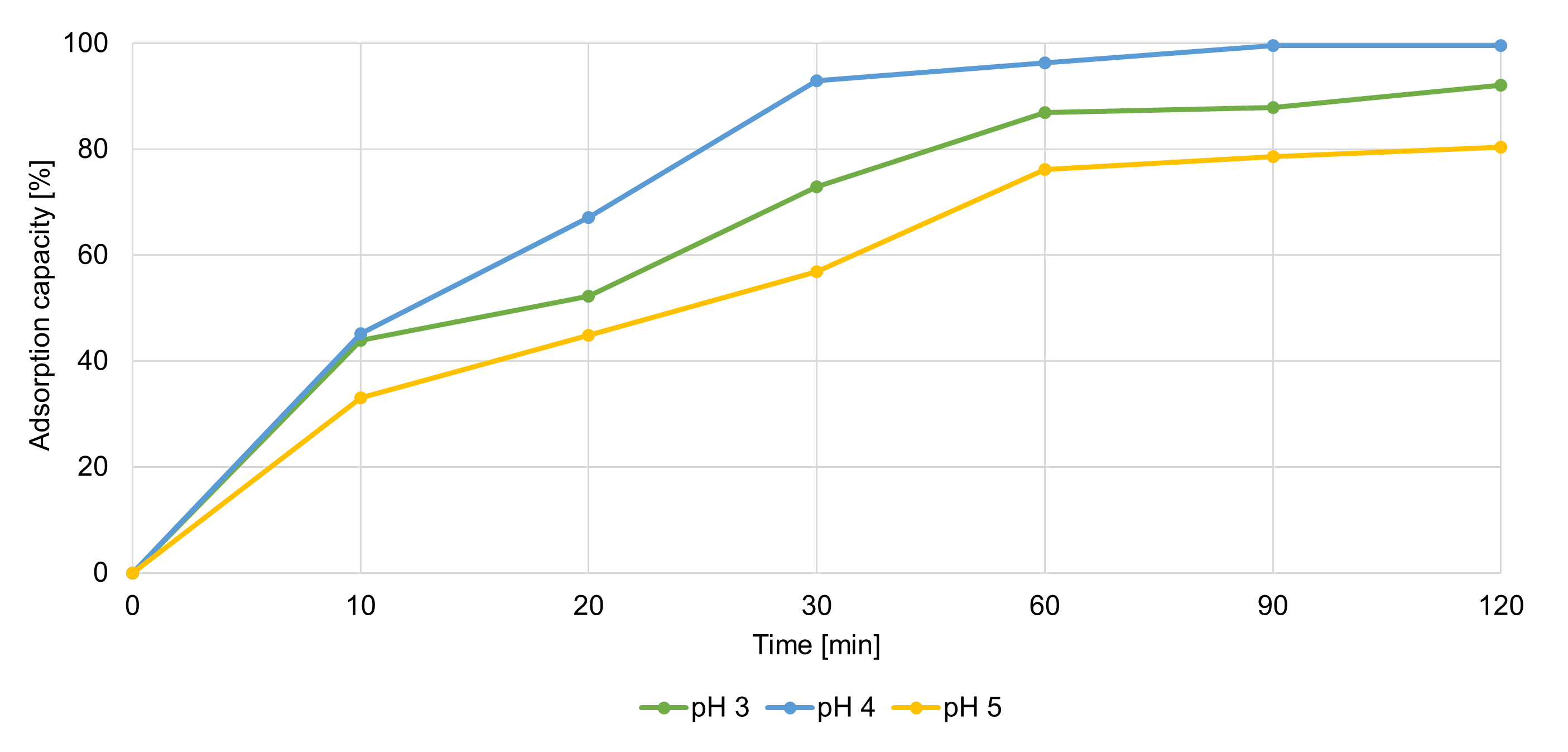 Figure 1: Effect of pH on adsorption capacity of adsorbent AG-MNPs.Effect of adsorbent AG-MNPs dosage on adsorption capacityThe adsorption process can also be influenced by the adsorbent amount used in wastewater. The dose of adsorbent for our study was used in concentrations of 0.5 mg/mL, 1 mg/mL, 1.67 mg/mL and 2.33 mg/mL with optimum pH 4 and initial Cr(VI) concentration of 1 mg/L. The adsorption capacity of Cr(VI) increased with increased amount of adsorbent AG-MNPs, as can be seen in Figure 2. 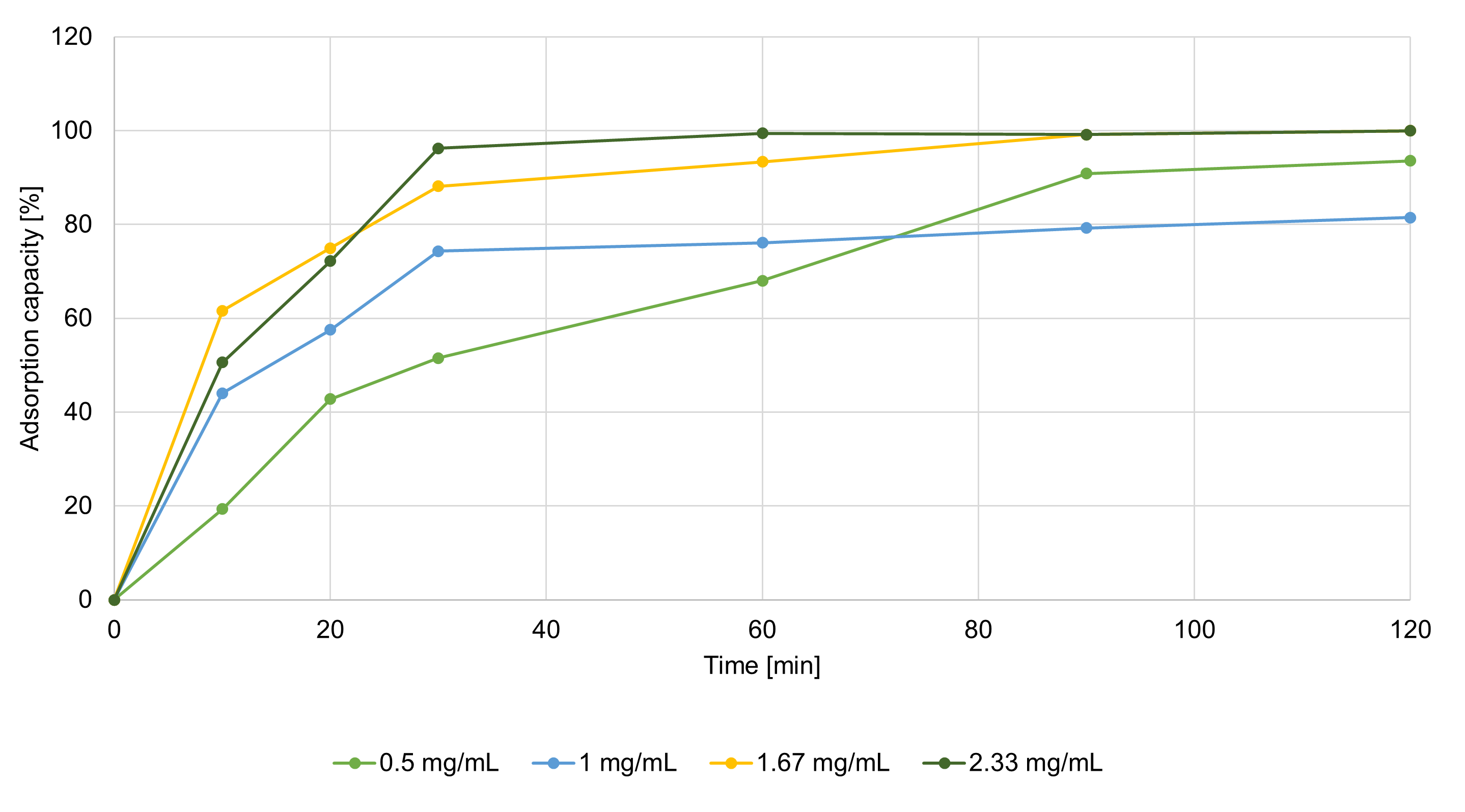 Figure 2: Effect of adsorbent AG-MNPs concentration on adsorption capacity.Initially, AG-MNPs adsorbent concentration of 1 mg/mL was investigated, which resulted in 44% adsorption capacity after 10 min and increased to 76% after 60 min. After 120 min, the adsorption capacity of AG-MNPs reached 81%. The studies were continued with 0.5 mg/mL concentration of adsorbent and 1.67 mg/mL concentration of adsorbent AG-MNPs. While at concentration 0.5 mg/mL of adsorbent AG-MNPs, the adsorption capacity after 10 min was only 19% it reached 68% after 60 min and 78% after 120 min. However, when increasing the dosage of adsorbent AG-MNPs to 1.67 mg/mL, adsorption capacity increased as well. After 10 min it reached 61% and 93% after 60 min. After 120 min, the adsorption capacity was 100%. Additionally, the dosage of adsorbent AG-MNPs was further increased to concentration of 2.33 mg/mL, but retained similar results, when using concentration of 1.67 mg/mL of adsorbent. The adsorption capacity was 72% after 20 min and reached 96% after 30 min, while reaching 100% as well, after 120 min. In accordance with this, Figure 2 shows that the adsorption capacity of AG-MNPs increased with increased dosage of the adsorbent, as it provides additional active sites on the surface of the adsorbent, where it makes contact between each other to a considerably higher extent. The effective contact area between the adsorbent and Cr(VI) ions is increased, leading to an increase in adsorption capacity, consequently (Foroutan et al., 2021, 2022).Effect of initial Cr(VI) ion concentration on adsorption capacityThe effect of Cr(VI) ions concentration on adsorption capacity of AG-MNPs from aqueous solution was studied under following conditions; pH 4, 1.67 mg/mL concentration of adsorbent AG-MNPs and contact time 120 min. Figure 3 shows the results obtained, when investigating the adsorption capacity of adsorbent AG-MNPs and Cr(VI) ions solution with concentration of 1 mg/L, 5 mg/L, 7 mg/L and 10 mg/L. When the concentration of Cr(VI) was increased to 5 mg/L, the adsorption capacity increased as well. Because adsorption at lower concentrations ensures the availability of adsorption sites, fast adsorption is possible. As seen from Figure 3, when 5 mg/L concentration of Cr(VI) was used, the adsorption capacity of adsorbent AG-MNPs reached 88% after just 10 min. When concentration of Cr(VI) ions increased, the adsorption capacity reached its maximum. Since the adsorption capacity increased with increased concentrations, it is evident that a higher concentration of Cr(VI) has a bigger chance of accessing the interior active sites areas, when the starter concentration is higher. Because of Cr(VI) concentration increase, all of the adsorbent AG-MNPs active sites would be fully exposed and can become occupied by the Cr(VI) ions that are in excess of saturating. Therefore, the adsorption capacity is increasing with increasing the initial concentration of Cr(VI). There is a solvent potential difference, called a driving force, created between the pollutant solution and adsorbent. With increasing the concentration of Cr(VI) the abovementioned driving force is higher, which increases the adsorption capacity. Furthermore, an increase in concentration causes a larger potential energy difference, which generates a higher driving force and a higher adsorption capacity. The results are in agreement with previously reported works (Ahsan et al., 2018; Zhao et al., 2023). 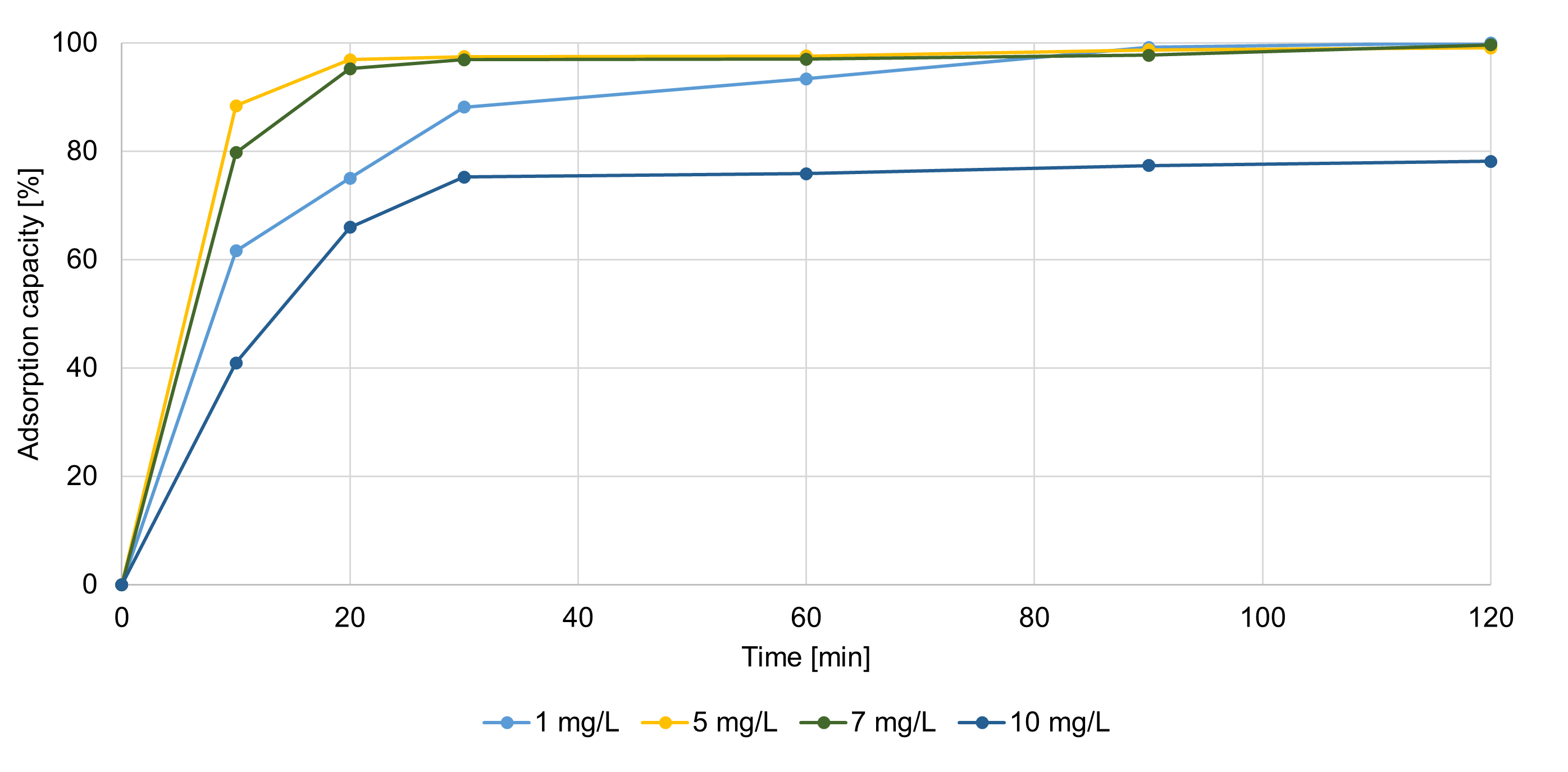 Figure 3: Effect of initial Cr(VI) concentration on adsorption capacity of AG-MNPs. Adsorption isothermsIn our study, the isotherm results were examined using Freundlich isotherm model followed by Eq(1), where qe is the removal capacity at equilibrium and the KF is the Freundlich affinity coefficient. Non-linear regression of sorption data was performed using Eq(1). The model parameters from non-linear regression are reported in Tabe 1, where it is shown that the Freundlich isotherm is adequate to adsorption process. Freundlich kinetic model was used to determine the adsorption kinetic parameters, as presented in Table 1. AG-MNPs show 1/n coefficient value of 0.3916, while the Freundlich affinity coefficient was calculated to be 0.7621 and Freundlich constant was 2.5536. Linearity coefficient R2 was 0.982, which indicates higher adsorption intensity.Table 1: Summary of the isotherm parameters obtained from Freundlich model.ConclusionsIn this study, AG-MNPs were prepared by coprecipitation method, followed by functionalization with AG. The adsorption capacity of prepared adsorbent AG-MNPs was investigated, and adsorption studies were performed. Effect of pH of Cr(VI) solution, effect of adsorbent dosage and effect of initial concentration of Cr(VI) solution on adsorption capacity was determined. Additionally, by using Freundlich adsorption isotherm model it was concluded that adsorbent AG-MNPs exhibits excellent adsorption performance and high affinity for Cr(VI) ions. AG-MNPs were found to be highly adsorptive nanomaterial for efficient removal of Cr(VI) ions from aqueous solutions and show excellent potential for use in wastewater treatments.AcknowledgmentsThis research was supported by the Slovenian Research Agency (ARRS) within the frame of program P2-0046 (Separation Processes and Production Design), project Nr. J2-3037 (Bionanotechnology as a tool for stabilization and applications of bioactive substances from natural sources), project Nr. L2-4430 (Production, Isolation and Formulation of Health Beneficial Substances from Helichrysum italicum for Applications in Cosmetic Industry), Project Nr. Z2-4431 “Functional biocomposites for biomedical and sustainable applications” and Project Nr. L2-3175 “Advanced Extraction and Formulation of Functional Tannin Food Supplements with Beneficial Health Effects”.ReferencesAhsan, Md.A., Katla, S.K., Islam, Md.T., Hernandez-Viezcas, J.A., Martinez, L.M., Díaz-Moreno, C.A., Lopez, J., Singamaneni, S.R., Banuelos, J., Gardea-Torresdey, J., Noveron, J.C., 2018. Adsorptive removal of methylene blue, tetracycline and Cr(VI) from water using sulfonated tea waste. Environmental Technology & Innovation 11, 23–40.Almomani, F., Bhosale, R., Khraisheh, M., kumar, A., Almomani, T., 2020. Heavy metal ions removal from industrial wastewater using magnetic nanoparticles (MNP). Applied Surface Science 506, 144924.Barakat, M.A., 2011. New trends in removing heavy metals from industrial wastewater. Arabian Journal of Chemistry 4, 361–377.Bhateria, R., Singh, R., 2019. A review on nanotechnological application of magnetic iron oxides for heavy metal removal. Journal of Water Process Engineering 31, 100845.Davantès, A., Nigen, M., Sanchez, C., d’Orlando, A., Renard, D., 2019. Adsorption of Hyperbranched Arabinogalactan-Proteins from Plant Exudate at the Solid–Liquid Interface. Colloids and Interfaces 3, 49.Enfrin, M., Lee, J., Gibert, Y., Basheer, F., Kong, L., Dumée, L.F., 2020. Release of hazardous nanoplastic contaminants due to microplastics fragmentation under shear stress forces. Journal of Hazardous Materials 384, 121393.Foroutan, R., Mohammadi, R., Ahmadi, A., Bikhabar, G., Babaei, F., Ramavandi, B., 2022. Impact of ZnO and Fe3O4 magnetic nanoscale on the methyl violet 2B removal efficiency of the activated carbon oak wood. Chemosphere 286, 131632.Foroutan, R., Peighambardoust, S.J., Esvandi, Z., Khatooni, H., Ramavandi, B., 2021. Evaluation of two cationic dyes removal from aqueous environments using CNT/MgO/CuFe2O4 magnetic composite powder: A comparative study. Journal of Environmental Chemical Engineering 9, 104752.Kim, E.-J., Lee, C.-S., Chang, Y.-Y., Chang, Y.-S., 2013. Hierarchically structured manganese oxide-coated magnetic nanocomposites for the efficient removal of heavy metal ions from aqueous systems. ACS Applied Materials and Interfaces 5, 9628–9634.Kumar, V., Dwivedi, S.K., 2021. A review on accessible techniques for removal of hexavalent Chromium and divalent Nickel from industrial wastewater: Recent research and future outlook. Journal of Cleaner Production 295, 126229.Liu, W., Yu, Y., 2021. Removal of recalcitrant trivalent chromium complexes from industrial wastewater under strict discharge standards. Environmental Technology & Innovation 23, 101644.Singh, S., Anil, A.G., Khasnabis, S., Kumar, Vijay, Nath, B., Adiga, V., Kumar Naik, T.S.S., Subramanian, S., Kumar, Vineet, Singh, J., Ramamurthy, P.C., 2022. Sustainable removal of Cr(VI) using graphene oxide-zinc oxide nanohybrid: Adsorption kinetics, isotherms and thermodynamics. Environmental Research 203, 111891.Singh, S., Naik, T.S.S.K., Thamaraiselvan, C., Behera, S.K., N, Pavithra., Nath, B., Dwivedi, P., Singh, J., Ramamurthy, P.C., 2023. Applicability of new sustainable and efficient green metal-based nanoparticles for removal of Cr(VI): Adsorption anti-microbial, and DFT studies. Environmental Pollution 320, 121105.van Loosdrecht, M.C.M., Brdjanovic, D., 2014. Anticipating the next century of wastewater treatment. Science 344, 1452–1453.Wu, J., Annath, H., Chen, H., Mangwandi, C., 2022. Upcycling tea waste particles into magnetic adsorbent materials for removal of Cr(VI) from aqueous solutions. Particuology. doi:10.1016/j.partic.2022.11.017Yao, L., Hu, Y., Zou, Y., Ji, Z., Hu, S., Wang, C., Zhang, P., Yang, H., Shen, Z., Tang, D., Zhang, S., Zhao, G., Wang, X., 2022. Selective and Efficient Photoextraction of Aqueous Cr(VI) as a Solid-State Polyhydroxy Cr(V) Complex for Environmental Remediation and Resource Recovery. Environmental Science & Technology 56, 14030–14037.Zhao, X., Liang, H., Wang, Z., Li, D., Shen, X., Xu, X., Li, K., Xiang, Q., Wu, Y., Chen, Q., 2023. Preparation of N-doped cellulose-based hydrothermal carbon using a two-step hydrothermal induction assembly method for the efficient removal of Cr(VI) from wastewater. Environmental Research 219, 115015. CHEMICAL ENGINEERING TRANSACTIONS 
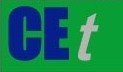 VOL.    , 2023A publication of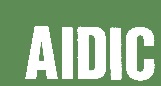  CHEMICAL ENGINEERING TRANSACTIONS 
VOL.    , 2023The Italian Associationof Chemical EngineeringOnline at www.cetjournal.itGuest Editors: Sauro Pierucci, Jiří Jaromír KlemešCopyright © 2023, AIDIC Servizi S.r.l.
ISBN 978-88-95608-98-3; ISSN 2283-9216Guest Editors: Sauro Pierucci, Jiří Jaromír KlemešCopyright © 2023, AIDIC Servizi S.r.l.
ISBN 978-88-95608-98-3; ISSN 2283-9216Isotherm  ParametersValues Freundlichn0.3916KF0.7621n2.5536R20.982